DIMANCHE15 SEPTEMBREDe 13h30 à 18hLA VALLEEA VELOOU,À pied, à cheval, en roller …Mais sans moteur !LA ROCHE-en-ARDENNEMARCOURTANIMATIONS LE LONG DU PARCOURS :Rue du Chalet, Jupille,Pont de MarcourtNavette en train touristique,Calèche et bus ancêtre.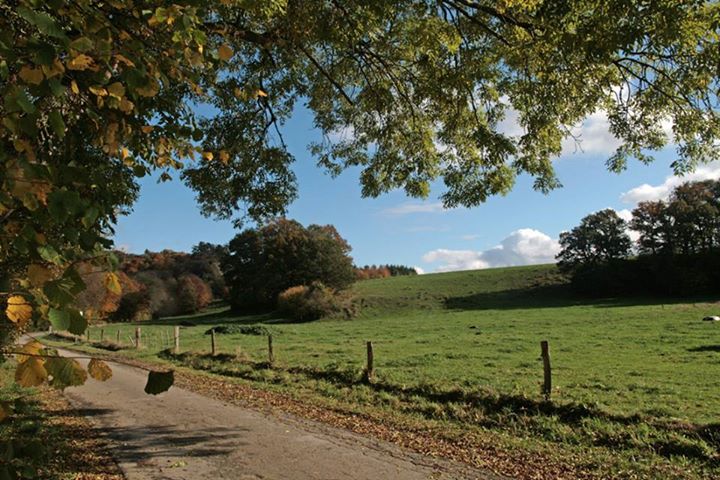 